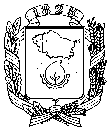 АДМИНИСТРАЦИЯ  ГОРОДА  НЕВИННОМЫССКАСТАВРОПОЛЬСКОГО КРАЯПОСТАНОВЛЕНИЕ21.05.2018                                                                                                        № 609НевинномысскО внесении изменений в постановление администрации города Невинномысска от 30.03.2018 № 389 «О капитальном ремонте и ремонте автомобильных дорог общего пользования местного значения на территории муниципального образования городского округа – города Невинномысска в 2018 году»Постановляю:1. Внести в постановление администрации города Невинномысска от 30.03.2018 № 389 «О капитальном ремонте и ремонте автомобильных дорог общего пользования местного значения на территории муниципального образования городского округа – города Невинномысска в 2018 году»                 (далее – Постановление) следующие изменения:1.1. В пункте 1 Постановления цифры «200 000 000,00» и «10 526 315,79» заменить соответственно цифрами «142 961 902,10» и «7 524 310,65».1.2. В приложении 1 «План капитального ремонта и ремонта автомобильных дорог общего пользования местного значения на территории муниципального образования городского округа – города Невинномысска в 2018 году» к Постановлению:	1) строку 3 изложить в следующей редакции:«                                                                                                                                  »;	2) строку «Всего:» изложить в следующей редакции:«                                                                                                                                  ».2. Разместить настоящее постановление на официальном сайте администрации города Невинномысска в информационно-телекоммуникационной сети «Интернет».Глава города НевинномысскаСтавропольского края                                                                    М.А. Миненков3.Ремонт дороги общего пользования местного значения по переулку Крымскому, улице Чайковского II-IV кв. 2018 г.52 427 475,4949 806 101,702 621 373,795,0УЖКХ Всего:II-IV кв. 2018 г150 486 212,75142 961 902,107 524 310,655,0УЖКХ